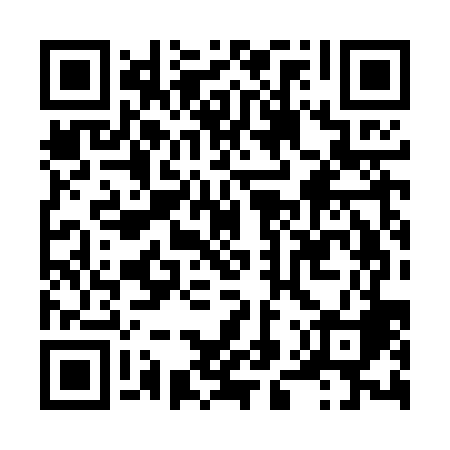 Ramadan times for Bonlez, BelgiumMon 11 Mar 2024 - Wed 10 Apr 2024High Latitude Method: Angle Based RulePrayer Calculation Method: Muslim World LeagueAsar Calculation Method: ShafiPrayer times provided by https://www.salahtimes.comDateDayFajrSuhurSunriseDhuhrAsrIftarMaghribIsha11Mon5:135:137:0312:513:586:406:408:2312Tue5:115:117:0112:513:596:426:428:2513Wed5:095:096:5912:514:006:436:438:2714Thu5:065:066:5612:504:016:456:458:2915Fri5:045:046:5412:504:026:476:478:3116Sat5:025:026:5212:504:036:486:488:3217Sun4:594:596:5012:494:056:506:508:3418Mon4:574:576:4812:494:066:526:528:3619Tue4:544:546:4512:494:076:536:538:3820Wed4:524:526:4312:494:086:556:558:4021Thu4:494:496:4112:484:086:576:578:4222Fri4:474:476:3912:484:096:586:588:4423Sat4:444:446:3612:484:107:007:008:4624Sun4:424:426:3412:474:117:017:018:4725Mon4:394:396:3212:474:127:037:038:4926Tue4:364:366:3012:474:137:057:058:5127Wed4:344:346:2812:464:147:067:068:5328Thu4:314:316:2512:464:157:087:088:5529Fri4:284:286:2312:464:167:107:108:5730Sat4:264:266:2112:464:177:117:118:5931Sun5:235:237:191:455:188:138:1310:011Mon5:205:207:161:455:188:148:1410:042Tue5:185:187:141:455:198:168:1610:063Wed5:155:157:121:445:208:188:1810:084Thu5:125:127:101:445:218:198:1910:105Fri5:095:097:081:445:228:218:2110:126Sat5:065:067:051:445:238:238:2310:147Sun5:045:047:031:435:238:248:2410:168Mon5:015:017:011:435:248:268:2610:199Tue4:584:586:591:435:258:278:2710:2110Wed4:554:556:571:425:268:298:2910:23